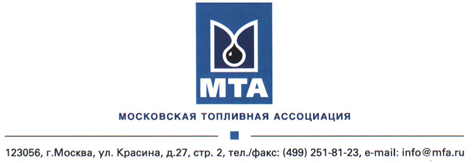 Исх. № 17 от 02.09.2013 года.                                                                                                     Заместителю руководителя                                                                            Управления ФАС по Москве                                                                            Е.Ю. ПетрусенкоО  представлении информациипо топливному рынку Москвы. Уважаемая Елена Юрьевна!	 Отвечая  на  Ваш запрос,  полагаю необходимым отметить следующее.Московская топливная ассоциация (некоммерческая организация) объединяет только часть  субъектов топливного рынка Москвы, в т.ч. и независимых,   и поэтому не вправе направлять остальным их владельцам  обращения с просьбами представить какую - либо информацию в отношении их  топливо-заправочного бизнеса. Имеющаяся в МТА база данных о субъектах Московского рынка нефтепродуктов создана для использования в оценочных целях и не отражает достоверную картину происходящего на топливном рынке Москвы. С учетом масштабов топливного рынка Москвы, практически невозможно отслеживать в онлайн-режиме изменения в структуре собственников АЗС, не являющихся членами МТА, в результате постоянно происходящих интеграционных процессов.Первостепенным барьером для вхождения в топливо-заправочный бизнес новых субъектов  является отсутствие механизма постоянного свободного доступа независимых субъектов рынка к мелкооптовым  ресурсам нефтепродуктов, производителями  которых являются вертикально-интегрированные нефтяные компании (ВИНК). Основным поставщиком (до 40%) нефтепродуктов в г. Москву является Московский НПЗ (собственник ОАО «Газпромнефть»), остальные объемы поставляются Ярославским и Рязанским НПЗ (собственник ОАО «Роснефть»), уфимскими НПЗ (собственник ОАО «АНК «Башнефть»), а также с поволжских НПЗ (собственники ОАО «НК Лукойл» и ОАО «Роснефть»). Основная часть от всего объема нефтепродуктов, потребляемых транспортной инфраструктурой  г. Москвы,  реализуется через АЗС ВИНКов (58% от всего числа городских АЗС). ВИНКи  являются самодостаточными экономическими структурами, планирующими свой бизнес на основе мировых ценовых паритетов и действующей налоговой нагрузки, а также    объемов  добычи нефти, ее экспорта и переработки на своих НПЗ для обеспечения нефтепродуктами госзаказов и своих сетей АЗС.  Поставки нефтепродуктов вне перечисленных  приоритетов (включая и независимые АЗС) заведомо не планируется и осуществляется по остаточному принципу.Подавляющая часть независимых владельцев АЗС Москвы заинтересована приобретать нефтепродукты Московского НПЗ у сбытовой структуры ОАО «Газпромнефть» - ООО «Газпромнефть – региональные продажи», поскольку это продиктовано условиями ценовой конкуренции.ООО «Газпромнефть – региональные продажи» отпускает топливо на свою сеть АЗС и на АЗС независимых владельцев по одинаковым ценам, известным рынкуОднако, при возникновении на рынке по различным причинам  дефицита топливных ресурсов ООО «Газпромнефть – региональные продажи» ограничивает отпуск запрашиваемых объемов нефтепродуктов в адрес независимых владельцев АЗС. В этом случае независимые владельцы московских АЗС вынуждены искать альтернативных поставщиков, у которых они покупают топливо, как напрямую, так и через биржи, основной из которых является   СПбМТСБ, причем по ценам, существенно выше, чем цены топлива, отпускаемого с Московского НПЗ.   На сегодняшний день, даже при выполнении ВИНКами требований совместного приказа Минэнерго и ФАС о продаже через биржу 10 % от годового объема производимых бензинов и 5 % ДТ (суммарно до 10 млн. тонн) этого топлива не всегда хватает для удовлетворения потребностей независимого рынка.  Независимые АЗС России по году реализуют (оценочно) до 30 млн. тонн нефтепродуктов. Поскольку на бирже закупают нефтепродукты не только независимые владельцы АЗС, но и сами ВИНКи, то при сегодняшних объемах продаж биржа не может   через свои базисы   удовлетворить все потребности независимого сегмента топливного рынка.  В результате потребности независимых владельцев АЗС (преимущественно по бензинам) могут не обеспечиваться требуемыми  ресурсами товарных нефтепродуктов (одна из причин  кризисных явлений текущего года) или вынужденно удовлетворяться ресурсами сомнительного качества  от  иных производителей (например,  малые НПЗ).В этих условиях  независимый сектор топливного рынка Москвы утрачивает свои конкурентные позиции, а также  бизнес-интересы, и его доля постепенно уменьшается в результате добровольно инициированных или вынужденных интеграционных процессов.Приложение: варианты распределения рынка нефтепродуктов г. Москвы по объемам  реализации   на 1 листе (без учета АЗС на территории «Новой Москвы»).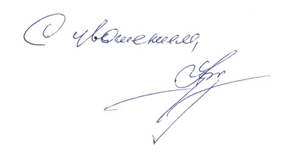 Президент                                                                                            Е.А. АркушаПриложение 1Таблица 1. Объем реализации моторного топлива на коммерческих АЗС г. Москвы(из расчета величины среднесуточной реализации 18000 л/сутки на 1 АЗС – по оценкам Московской топливной ассоциации)Таблица 2. Объем реализации моторного топлива на коммерческих АЗС г. Москвы (из расчета величины среднесуточной реализации 26500 л/сутки на 1 АЗС – по данным Autostat.ru)Таблица 3. Объем реализации моторного топлива на АЗС ВИНК (в среднем по Российской Федерации - по информации из годовых отчетов компаний за 2012 год)*  - без учета объема реализации через АЗС ТНК-ВР№ п/пОрганизацияОбъем реализации, т/годАИ-92АИ-95АИ-98ДТ1Роснефть (РН-Москва, ТНК-Столица, Петрол Комплекс)819 936265 659389 4709 019155 7882Лукойл (Лукойл-Центрнефтепродукт)548 332177 660260 4586 032104 1833Газпромнефть (Газпромнефть-Центр)522 709169 358248 2875 75099 3154ЕКА-АЗС415 093134 490197 1694 56678 8685Татнефть (Татнефть-АЗС-Запад)184 48659 77387 6312 02935 0526НефтьМагистраль153 73849 81173 0261 69129 2107Транс АЗС138 36444 83065 7231 52226 2898Шелл Нефть71 74423 24534 07978913 6319Валар61 49519 92429 21067611 68410Прочие650 824210 867309 1417 159123 657ИтогоИтого3 566 7221 155 6181 694 19339 234677 677Соотношение объемов реализации по видам топлива в г. МосквеСоотношение объемов реализации по видам топлива в г. Москве100%32,4%47,5%1,1%19,0%№ п/пОрганизацияОбъем реализации, т/годАИ-92АИ-95АИ-98ДТ1Роснефть (РН-Москва, ТНК-Столица, Петрол Комплекс)1 207 128391 109573 38613 278229 3542Лукойл (Лукойл-Центрнефтепродукт)807 267261 554383 4528 880153 3813Газпромнефть (Газпромнефть-Центр)769 544249 332365 5338 465146 2134ЕКА-АЗС611 109197 999290 2776 722116 1115Татнефть (Татнефть-АЗС-Запад)271 60488 000129 0122 98851 6056НефтьМагистраль226 33773 333107 5102 49043 0047Транс АЗС203 70366 00096 7592 24138 7048Шелл Нефть105 62434 22250 1711 16220 0699Валар90 53529 33343 00499617 20210Прочие958 158310 443455 12510 540182 050ИтогоИтого5 251 0071 701 3262 494 22857 761997 691Соотношение объемов реализации по видам топлива в г. МосквеСоотношение объемов реализации по видам топлива в г. Москве100%32,4%47,5%1,1%19,0%№ п/пКомпанияОбъем реализации по РФв среднем на 1 АЗС, л/суткиОбъем реализации по РФв среднем на 1 АЗС, т/суткиОбщий объем реализации нефтепродуктов через сеть АЗС в РФ, т/год1Роснефть*14 61511,407 000 0002Лукойл16 02612,5015 900 0003Газпромнефть22 69217,7025 200 0004Татнефть11 0268,601 350 000